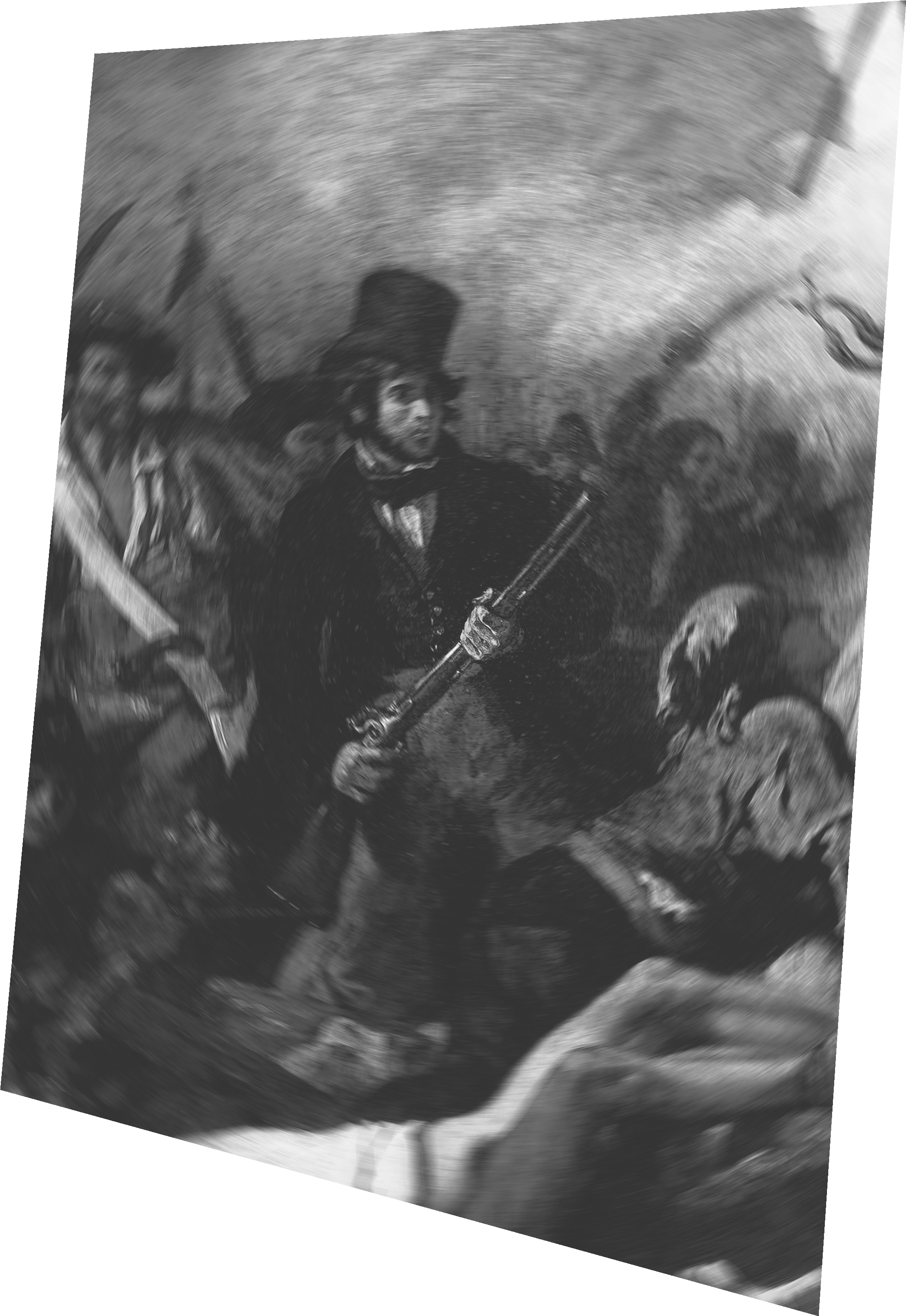 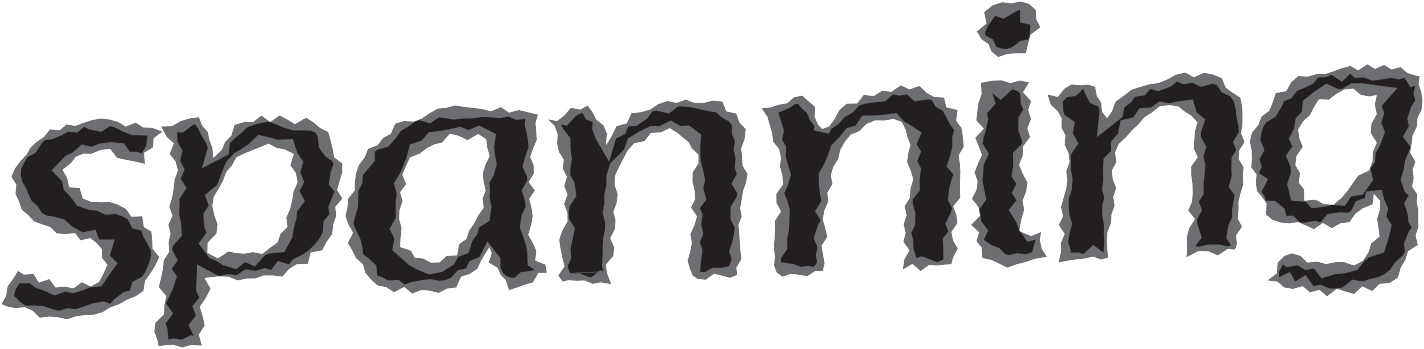 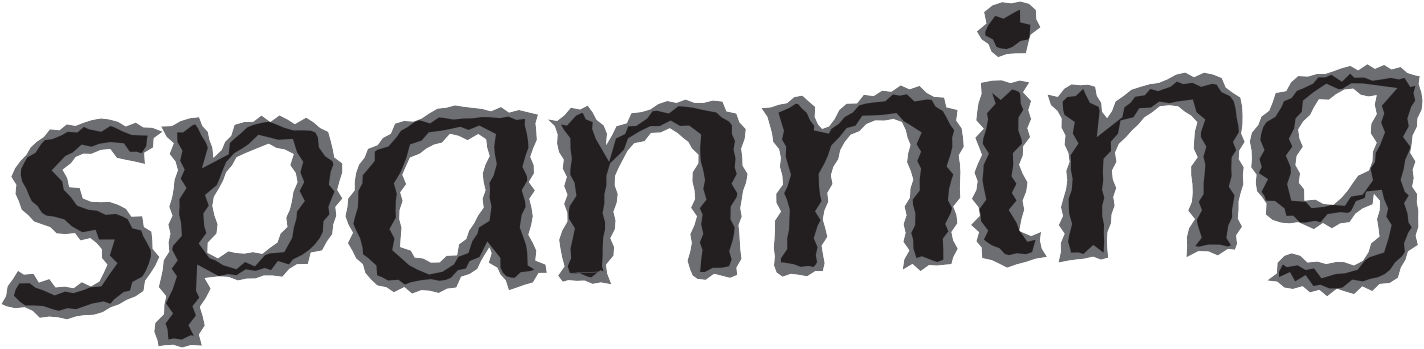 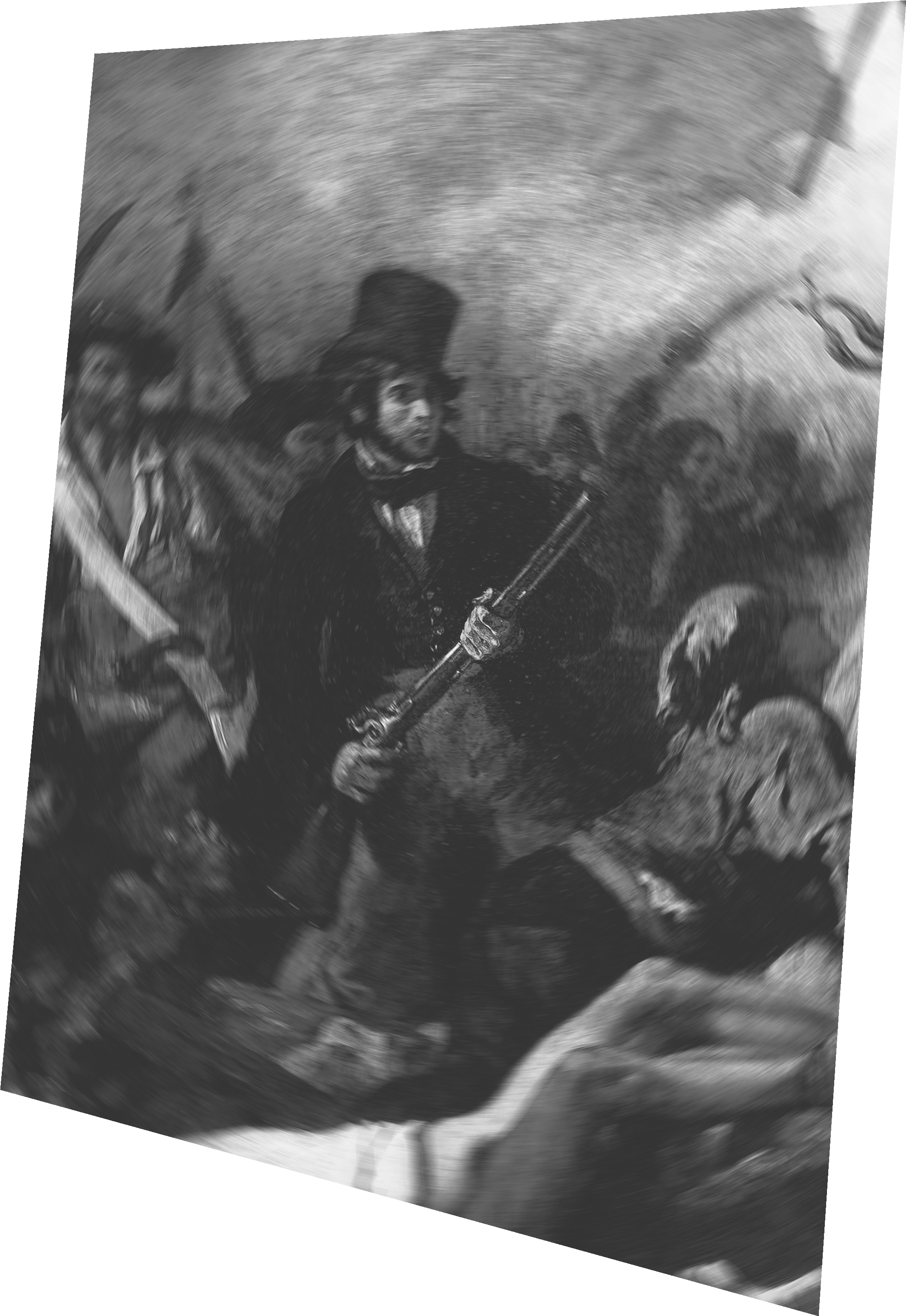 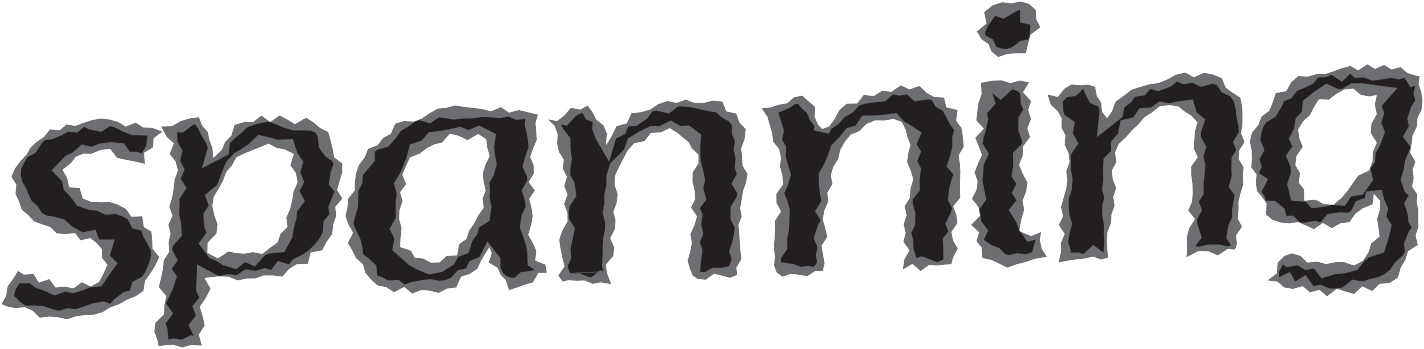 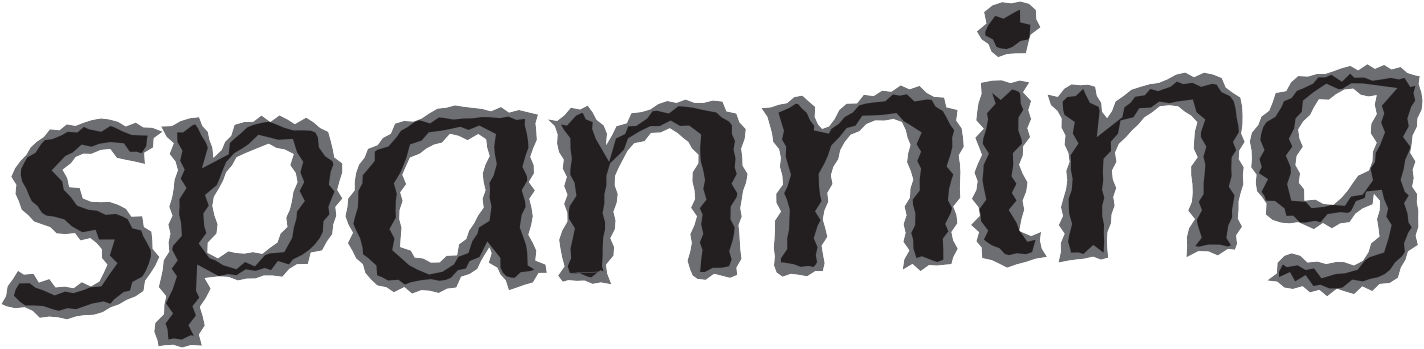 Het document is een levend (hulp)document. Heb je aanvullingen of tips, neem dan contact op met de themaleraar of kartrekkers van dit thema.Bijlage 1: script startactiviteit SpanningScènebeschrijving Franse Revolutie en NapoleonRollen:Napoleon: …., Beul: …., Lodewijk: …., Marie Antoinette: …., Dienstmeid/trom: …..ScriptNapoleon leidt de leerlingen het klaslokaal binnen. Telkens stelt hij zich voor:NAPOLEON: Ik ben Napoleon. Welkom.Op het podium staat de guillotine verhuld onder landbouwplastic. Marie Antoinette ligt al onder de guillotine, verborgen onder het plastic. Als de leerlingen zitten komt Lodewijk XVI op en spreekt het publiek toe als zijn onderdanen.KONING LODEWIJK (tegen publiek): Ik ben op zoek naar mijn vrouw. Marie Antoinette. Hebben jullie haar ergens gezien? Ze is gekleed in dure jurken en er dwarrelen altijd hofdames om haar heen. Niet gezien? Ze zal wel weer ergens aan het feesten zijn. Of ergens bij een minnaar zijn... De mooiste vrouw van Europa, maar ze is niet te vertrouwen. En jullie kan ik ook niet meer vertrouwen. Ik voel dat er iets broeit, ik voel de spanning.DE BEUL komt op, de trom begint te slaan. De beul loopt naar de guillotine en trekt het landbouwplastic weg.KONING LODEWIJK: O nee! Dat is mijn vrouw, Marie Antoinette! (Tegen de beul) Haal haar daar onmiddellijk weg! Schande! U zoekt maar een ander slachtoffer voor de guillotine!DE BEUL: wacht even en haalt dan Marie Antoinette onder de guillotine weg. Angstig gaat Marie Antoinette bij Koning Lodewijk staan.MARIE ANTOINETTE: Dank u, dank u! Ik was zo bang!DE BEUL begint door de klas te lopen, de trom slaat. Dreigend kijkt hij de leerlingen aan. Dan pakt hij een leerling vast, neemt deze mee en legt de leerling onder de guillotine. De trom slaat steeds sneller en sneller, voert de spanning op... De beul reikt naar de guillotine...DIENSTMEID: Stop deze vertoning!! Licht uit.Bijlage 2: lesdoelen en lesbrief Theater (wie/wat/waar)Wie, wat, waarDe leerlingen maken opnieuw kennis met de ‘wie, wat, waar’ vragen. Om een goede scène te maken moeten de wie, wat, waar in het begin van de scène duidelijk worden. Een wie, wat, waar helpt het publiek zich te verliezen in het spel.WieMet de wie bedoelen we de personages. Welke personen worden er gespeeld door de acteurs? De personages hebben naast een naam natuurlijk ook een leeftijd, hobby’s , werk, interesses, karaktereigenschappen. WatWat is er aan de hand in de scene? Wat gebeurt er? Om een spannende scène te maken moet er een conflict zijn. Er zijn vaak twee personen die een tegengesteld belang hebben. Dit conflict moet goed opgebouwd worden.WaarWaar speelt de scène zich af? Naar welke locatie kijkt het publiek? Dit kun je duidelijk maken door een decor en door attributen, maar ook door het te benoemen in de tekst. ActDe leerlingen kunnen er voor kiezen een theatrale act maken. Belangrijk is dat ze dan eerst een idee hebben wat ze willen laten zien. Bij het bedenken moeten de wie, wat en waar ingevuld worden. Let er bij de act op dat leerlingen zich verplaatsen in een persoon welke een van de wereldreligies gelooft. Tijdens de act moet de informatie van het onderzoekje naar wereldgodsdiensten gegeven worden. Deze informatie wordt verwerkt in het toneelspel en dus verteld door een van de personages.Script & improviserenHet kan leerlingen helpen om een kort script te schrijven, waarin ieders tekst genoteerd staat. Handelingen in een script worden schuin gedrukt. Het script helpt bij het repeteren. Andere leerlingen vinden het prettiger om direct te gaan repeteren en de tekst ter plekke te verzinnen. Zij improviseren liever.Algemeen Algemeen Titel van het thema: SpanningTitel van het thema: SpanningDoelgroep: klas 2 vwo+Doelgroep: klas 2 vwo+Deelnemende vakken: Nederlands, geschiedenis, muziek, beeldende vorming, theaterDeelnemende vakken: Nederlands, geschiedenis, muziek, beeldende vorming, theaterDeelnemende docenten:Deelnemende docenten:Duur van het project: 1 periode (uitgaande van 4 periodes: 8/9 lesweken, 2 blokuren per week. Vwo+ heeft twee extra uren waarbij vwo+ activiteiten plaatsvinden. Een blokuur wordt hierna TW genoemd; dus 1 TW = 1 blokuur)Duur van het project: 1 periode (uitgaande van 4 periodes: 8/9 lesweken, 2 blokuren per week. Vwo+ heeft twee extra uren waarbij vwo+ activiteiten plaatsvinden. Een blokuur wordt hierna TW genoemd; dus 1 TW = 1 blokuur)Contacturen\ zelfstudie-uren: contacturen: 32Contacturen\ zelfstudie-uren: contacturen: 32Korte omschrijving van de inhoud: leerlingen maken naar aanleiding van een afbeelding van een historische gebeurtenis een spannend hoorspel of een video. Dit doen ze vanuit het perspectief van een ooggetuige.Korte omschrijving van de inhoud: leerlingen maken naar aanleiding van een afbeelding van een historische gebeurtenis een spannend hoorspel of een video. Dit doen ze vanuit het perspectief van een ooggetuige.Beschrijving van het eindproduct dat moet worden opgeleverd (productresultaat): Tussenopdracht: VodcastEindopdracht: naar keuze video of hoorspelBeschrijving van het eindproduct dat moet worden opgeleverd (productresultaat): Tussenopdracht: VodcastEindopdracht: naar keuze video of hoorspelDoelen waar aan gewerkt wordtJe kunt je inleven in een persoon die deelnam aan een historische gebeurtenis.Je kunt deze gebeurtenis op een spannende manier verbeelden vanuit het gezichtspunt van een ooggetuige.Je weet waarom deze gebeurtenis zich heeft afgespeeld, wat er gebeurde en wat de gevolgen waren.Je beseft dat een gebeurtenis altijd vanuit verschillende standpunten wordt beleefd.Doelen waar aan gewerkt wordtKerndoelen:M&M 37,39,42,47Nederlands: 1,4,5,6,7,8Kunst en cultuur 48,49,50,52Doelen waar aan gewerkt wordtVaardigheden: Plannen, samenwerken, zelfwerkzaamheid, verzorging werk, reflectieDoelen waar aan gewerkt wordtTussendoelen per activiteit: zie opdracht21st century skillsSamenwerken: in groepjes van 3 max 521st century skillsProblemen oplossen21st century skillsCommuniceren21st century skillsKritisch denken21st century skillsCreativiteit21st century skillsICT-vaardighedenWijze van beoordelenTussenbeoordeling: beoordeling Vodcast: productbeoordeling (rubrics). Tip: binnen het vak geschiedenis kan er binnen de sectie gekozen worden een toets de koppelen aan dit onderwerp.Wijze van beoordelenEindbeoordeling: video of hoorspel: productbeoordeling (rubrics) + vaardigheden rubricsWijze van beoordelenOrganisatieBegeleiding: coach/ aanspreekpunt/ATW’ersGroepering: groepjes van 3-5 lln; (evt. adhv thema = tip)Lesrooster: 2 x blokuur per week + 2 extra uren vwo+Lokalen:Tijdspad: 8 weken + een week waarin het eindproduct gepresenteerd wordt en vaardigheden worden besproken met lln.Verplichte stappen: zie stappenplan leerlingDifferentiatie: dit is speciaal voor h/v geschrevenTWWatNodigweek 0Voorbespreking deelnemende begeleiderstijdw1, TW11e uur: Startactiviteit toneelstuk Uitleg Thematisch Werken & Spanning2e uur: lln krijgen leerlingboekje. Dit neem je met lln door. Start eerste individuele opdracht Spanning ‘Denk eens terug aan een moment waarop je heel gespannen was.’ Lln kunnen antwoorden in het boekje schrijven of downloaden en in de tekstvakjes hun antwoorden typen. Daarna klassikaal kort bespreken. Opmerking! Als lln alles digitaal invullen, laat ze een mapje ‘spanning TWK’ aanmaken en het daar consequent opslaan.Vervolgens bespreek je kort de tussenopdracht, eindopdracht en leerdoelen (zie llnboekje).TW1 eindigt vandaag met Proefopdracht Stap 1: De afbeelding (zie llnboekje)Script (zie bijlage 1), kostuums, attributenGeprinte leerlingboekjes h/v klaarleggenWebsite/itslearningwk1, TW2Proefopdracht Stap 2 Schrijf jouw verhaal als ooggetuige en Proefopdracht Stap 3 Vat jullie verhaal samen (zie llnboekje).  Leerlingen die verder kunnen, mogen met Proefopdracht stap 4 Maak een werkverdeling verder.Lln vullen bij stap 3 ook de bijlage ‘Samenwerken versie 1’ inWebsite/itslearningwk2, TW3Proefopdracht Stap 5 Maak een indeling voor de vodcast en Proefopdracht Stap 6 Voice-over opnemen.Websitewk2, TW4Proefopdracht Stap 7 Beelden zoeken en kiezen en Proefopdracht Stap 8 Geluiden verzamelenWebsiteWk3, TW5Proefopdracht Stap 9 Monteren. Vindt een groepje de vodcast zo goed genoeg? Verwijs naar de instructie exporteren en versturen via wetransfer (llnboekje) en inleveren Instructie exporteren en versturen via wetransferWk3, TW6Proefopdracht Stap 10  Presenteer de vodcastAan het eind van TW6 vullen lln ‘Samenwerken versie 2’ in. (bij tijdgebrek in TW7!)Instructie exporteren en versturen via wetransferWk4, TW7Lln hebben de proefopdracht ingeleverd en gepresenteerd. Laat lln kort de feedback bespreken: wat zou je de volgende keer anders doen?Theaterles: Aranka Kuiper (of iemand anders) neemt met lln de lesbrief Theater door. Zie lesmateriaal: (Lesbrieven 1 ) TheaterTheaterles (bijlage 2) wie/wat/waarZie lesbriefWk4, TW8HS stap 1 = Keuze hoorspel of videoDaarna: Maak een werkverdeling (‘Hoorspel stap 1’)Wk5, TW9Hoorspel stap 2 Verhaal video stap 2 ScriptWk5, TW10Hoorspel stap 2 video stap 3 StoryboardWk6, TW11Hoorspel stap 3 Voice-over video stap 4 CamerawerkWk6, TW12Hoorspel stap 4 Geluiden video stap 5 BenodigdhedenWk7, TW13Hoorspel stap 5 Monteren video stap 6 opnemen Wk7, TW14Hoorspel stap 5 Monteren / video stap 7 MonterenWk8, TW15Hoorspel stap 6 Controleren en Stap 7 bestanden delen en inleveren
Video Stap 8 Controleren en stap 9 bestand delen en inlevereninstructie: hoe inleveren? (WeTransfer, itsLearning?)Wk8, TW16Hoorspel stap Presentatie hoorspel & video (In bioscoop? Dan techniek checken (kabels enz..)Week 9Evaluatie en overdracht begeleiderstijdLesmateriaalPrikkelende startactiviteit:Docenten en atw’ers gaan verkleed, voeren een toneelstuk op. Theaterscène:Rollen:Benodigdheden:Plot:Vermelding van tussendoelen Theater:Wie, wat, waarDe leerlingen maken opnieuw kennis met de ‘wie, wat, waar’ vragen. Om een goede scène te maken moeten de wie, wat, waar in het begin van de scène duidelijk worden. Een wie, wat, waar helpt het publiek zich te verliezen in het spel.WieMet de wie bedoelen we de personages. Welke personen worden er gespeeld door de acteurs? De personages hebben naast een naam natuurlijk ook een leeftijd, hobby’s , werk, interesses, karaktereigenschappen. WatWat is er aan de hand in de scene? Wat gebeurt er? Om een spannende scène te maken moet er een conflict zijn. Er zijn vaak twee personen die een tegengesteld belang hebben. Dit conflict moet goed opgebouwd worden.WaarWaar speelt de scène zich af? Naar welke locatie kijkt het publiek? Dit kun je duidelijk maken door een decor en door attributen, maar ook door het te benoemen in de tekst. ActDe leerlingen kunnen er voor kiezen een theatrale act maken. Belangrijk is dat ze dan eerst een idee hebben wat ze willen laten zien. Bij het bedenken moeten de wie, wat en waar ingevuld worden. Let er bij de act op dat leerlingen zich verplaatsen in een persoon welke een van de wereldreligies gelooft. Tijdens de act moet de informatie van het onderzoekje naar wereldgodsdiensten gegeven worden. Deze informatie wordt verwerkt in het toneelspel en dus verteld door een van de personages.Script & improviserenHet kan leerlingen helpen om een kort script te schrijven, waarin ieders tekst genoteerd staat. Handelingen in een script worden schuin gedrukt. Het script helpt bij het repeteren. Andere leerlingen vinden het prettiger om direct te gaan repeteren en de tekst ter plekke te verzinnen. Zij improviseren liever.NederlandsInformatie verwerkenDe leerlingen zoeken zelfstandig informatie, via internet en boeken. Het is belangrijk dat zij deze tekst vervolgens in eigen woorden zetten. De leerling moet de geschreven tekst volledig begrijpen. Als docent controleer je dit. Opmaak & spellingBij het onderzoekje is de opmaak van de tekst van groot belang. Let op:Alinea’sSpellingInterpunctieIndelingBij het onderzoekje wordt de volgende indeling gevraagd:VoorkantInhoudsopgaveInleidingHoofdstukindelingConclusieBronvermeldingMinimaal twee illustratiesGeschiedenisOpdrachten/ werkbladen/ toetsen: zie websiteStappenplan (hierin staat welke stappen een leerling moet doorlopen voordat het eindproduct wordt opgeleverd, dit is tevens een aftekenlijst) Zie websiteKopie Tussen- en eindbeoordeling: zie websiteWerkwijzer: maken leerlingen zelf adhv werkwijzer TW op website